ГУ РК «Сыктывкарский специализированный дом ребенка»Непосредственная образовательная деятельностьТема «Осеннее дерево»                                           Подготовила: Трошева Елена Геннадьевна,                воспитатель группы №4Сыктывкар, 2023Тема «Осеннее дерево»Цель: формирование у детей 2 – 3 лет навыка использования нетрадиционных приемов рисования (техника  «набрызг»)Задачи:-Формировать у детей умение работать в технике «набрызг».-Развивать воображение, мелкую моторику рук.-Воспитывать интерес к художественной деятельности.Материалы и оборудование: мольберт, ватман с изображением дерева, стол со скатертью, шаблоны листьев, листья с деревьев  для показа детям, акварель в тарелочках на выбор детей, щетка на каждого ребенка, расческа на каждого ребенка, Ход занятия:Ребята, недавно мы с вами ездили на экскурсию в Кировский парк и обращали внимание на деревья, вспоминали, что летом листья на деревьях и кустах были зеленые, а с наступлением осени листики поменяли цвет: какие-то листочки красные, какие-то желтые. Посмотрите, что это у нас (обращаю внимание детей на мольберт), а ну-ка давайте уберем с него простынку. Посмотрите, что здесь нарисовано? (дерево), а что на нем не хватает? (листьев). Посмотрите, что я вам принесла (достаю листочки с деревьев разнообразных цветов, и мы с детьми их рассматриваем). Какие красивые листочки. Какого цвета этот лист? А этот? Посмотрите, а что это у нас?(достаю коробочку с шаблонами листьев). Смотрите, листочки какого цвета?(белые), а разве бывают листочки белого цвета?(нет) А что нужно сделать, чтобы наше дерево стало по настоящему осенним?(предлагаю покрасить листочки красками).Рисовать сегодня мы  будем необычно.Посмотрите, что это у меня в коробочке, (зубная щетка и расческа). Зубной щеткой, что мы обычно делаем?(чистим зубы), а расческой? (расчесываем волосы). А сегодня я предлагаю вам ими …рисовать! Не кисточками, как привыкли рисовать. Но чтобы наши пальчики были послушными, мы сделаем для них специальную гимнастику (провожу пальчиковую гимнастику «Осенние листья»): Раз, два, три, четыре, пять, (загибаем пальчики, начиная с большого);Будем листья собирать(сжимаем и разжимаем кулачки)Листья березы, (загибаем пальчики, начиная с большого)Листья рябины,Листики тополя,Листья осины,Листики дуба мы соберем,Маме осенний букет отнесем – (двигаем всеми пальчиками вместе).Очень хорошо!Теперь наши ручки готовы работать.  Подходим  к столу, у каждого из нас есть  своя щетка и расческа для рисования. Но что не хватает  для того, чтобы наши листья стали осенними, красочными?  Конечно же, красок. (Предлагаю детям обратить внимание на стол, на котором лежат тарелочки с красками  и выбрать краску каждому по одной).Молодцы! Посмотрим, какой цвет выбрала Дина? (красный), а Саша какой цвет выбрал? (желтый). Очень хорошо! Вернемся к нашим листикам.
Перед собой кладем листочки, которые мы хотим разукрасить. Для начала я покажу, как надо работать  правильно. В правую руку беру щетку, в левую расческу, щетку макаю в краску, которую я выбрала, а теперь аккуратно щеткой с краской вожу  по расческе от себя. Посмотрите, какой листочек стал красивый. А теперь вы сами попробуйте, (каждому ребенку стараюсь помочь правильно наклонять расческу и водить щетку, чтобы «набрызг»  был именно на листочек и затрагивал всю поверхность листочка, когда дети поработали одной краской, я предлагаю взять еще по одной тарелочке с краской, чтобы листочек стал еще красивее).  Во время работы будьте аккуратными, старайтесь не испачкаться.Какие вы молодцы! Теперь пока листочки сохнут, я предлагаю немного поиграть. (Провожу физминутку «Мы дорожки подметаем…»)Мы дорожки подметаем (имитация движений)
Листья в кучи собираем (наклониться, имитировать движение)
Чтоб гуляя, малыши
Веселились от души! (подскоки на месте)
Ох, устали («обтереть пот со лба»)
Отдохнем (присесть)
И домой скорей пойдем (шаги на месте).Вот и умницы! Посмотрите, краска на наших листочкахподсохла,  и их уже можно прикрепить на наше дерево. А для того, чтобы наше дерево стало еще красивее, добавим еще листочков.(достаю из коробочки готовые листочки, украшенные заранее). Посмотрите, теперь наше дерево можно назвать осенним? (Да). Хочу вас поблагодарить за сегодняшнюю работу. Вы большие молодцы!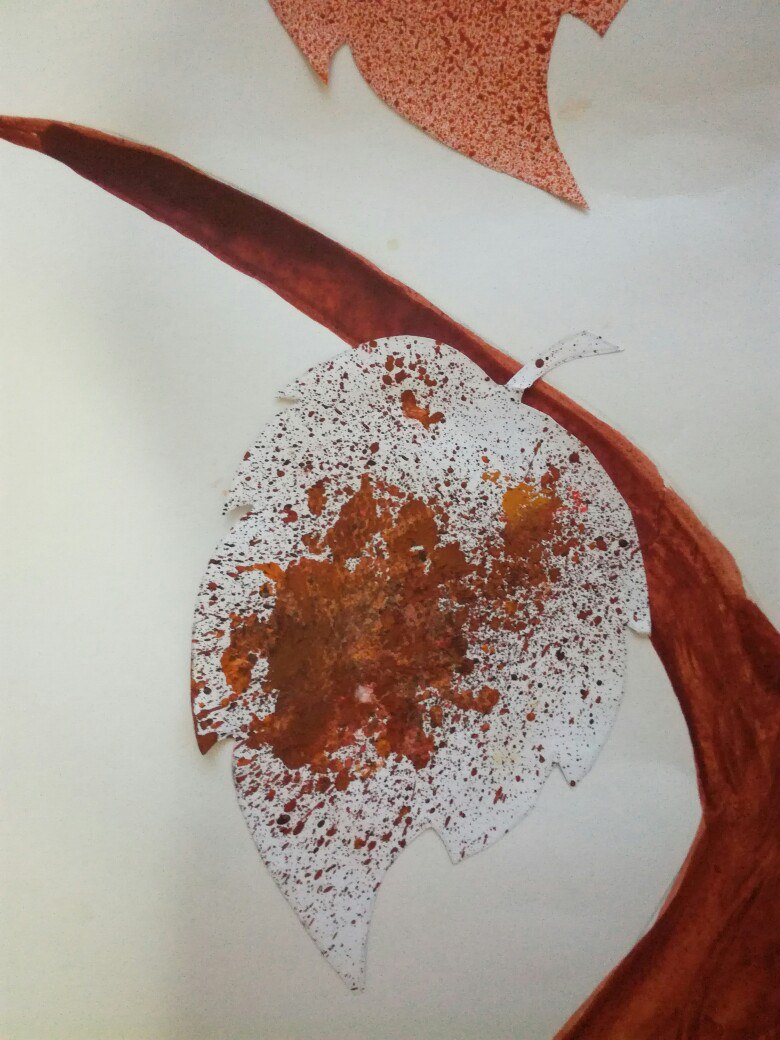 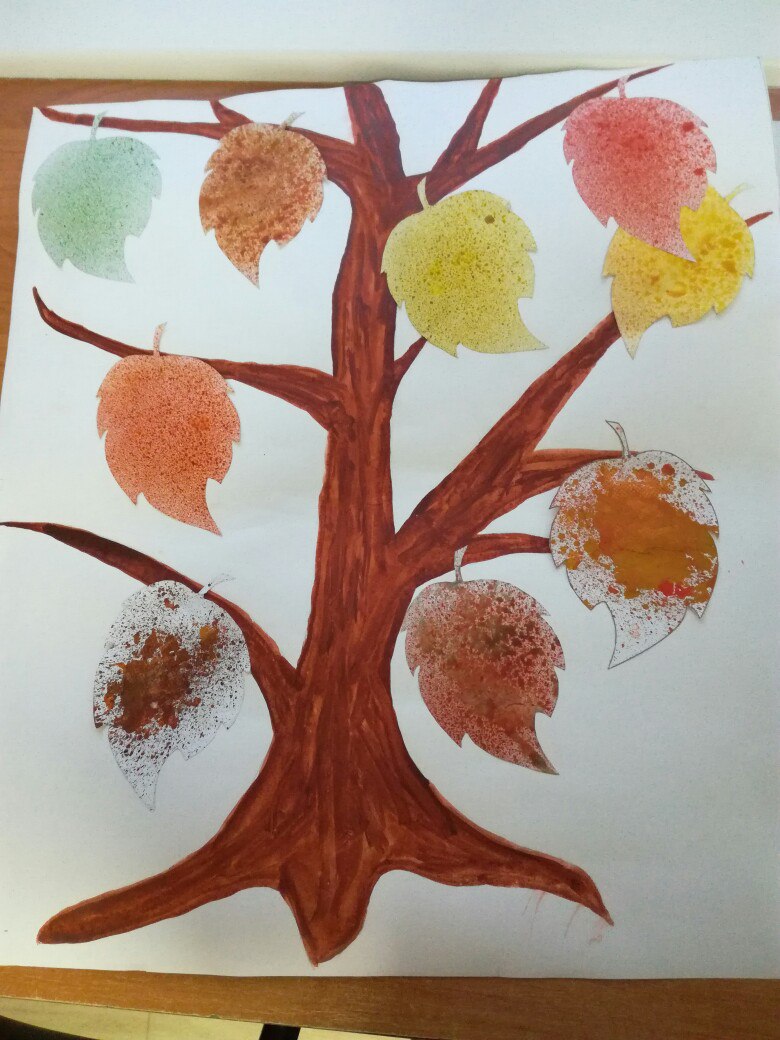 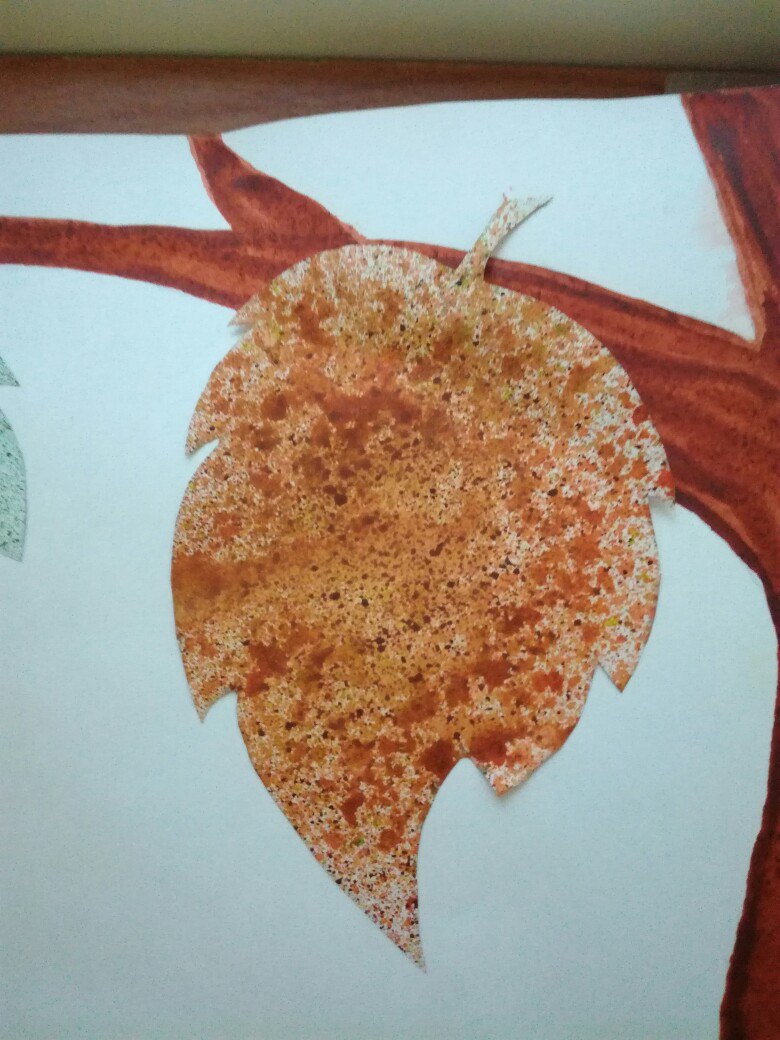 